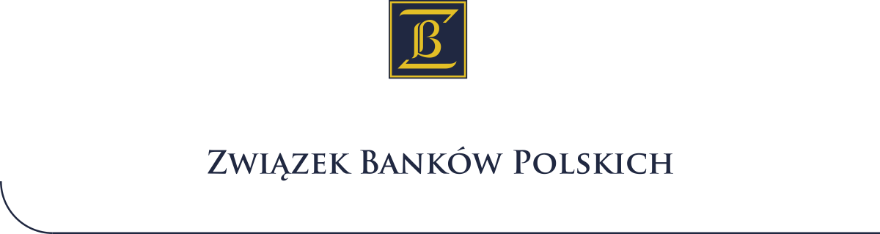 Co zrobić w przypadku utraty dokumentów?Kradzież albo zgubienie dowodu osobistego, prawa jazdy, paszportu czy innego dokumentu tożsamości to bardzo poważny problem, mogący doprowadzić do szeregu trudnych do wyjaśnienia sytuacji związanych z wykorzystaniem naszych danych do celów przestępczych.UTRACONE DOKUMENTY NALEŻY NAJPIERW ZASTRZEC W BANKU – to kilkanaście tysięcy placówek w całym kraju (w wielu z nich nie trzeba nawet mieć konta bankowego).Poniżej przedstawiamy kolejne kroki, które należy wykonać:Zastrzeżenie w Systemie DOKUMENTY ZASTRZEŻONE – w swoim banku lub w dowolnym banku przyjmującym zastrzeżenia także od osób niebędących jego klientami (lista banków dostępna jest tutaj: https://DokumentyZastrzezone.pl/lista-bankow-zastrzegajacych-dokumenty-od-wszystkich-osob/).Wystarczy zgłosić zastrzeżenie tylko w jednym banku, a dane zostaną automatycznie przekazane do wszystkich pozostałych uczestników Systemu DZ.Najłatwiej to zrobić osobiście w swoim oddziale bankowym. Część banków przyjmuje zastrzeżenia również telefonicznie, pod numerem +48 828 828 828 (tylko od własnych klientów, po zdalnej weryfikacji tożsamości).Można skorzystać z konta na stronie www.bik.pl (tylko pod warunkiem, że osoba zastrzegająca miała tam już wcześniej założone konto z wykorzystaniem danych z utraconego dokumentu).Powiadomienie Policji – o ile dokumenty utracono w wyniku przestępstwa.Zawiadomienie najbliższego organu gminy lub placówki konsularnej i wyrobienie nowego dokumentuinformacje dotyczące konieczności zawiadomienia organu gminy o utracie dokumentu, znajdują się na stronie gov.pl.Podkreślamy, że w Systemie DOKUMENTY ZASTRZEŻONE uczestniczą wszystkie banki w Polsce oraz szereg innych firm i instytucji. Pełna lista Uczestników, dla bezpieczeństwa całego systemu, jest jednak objęta tajemnicą.Przypominamy, że utracone dokumenty tożsamości powinny w bankach zastrzegać nie tylko osoby, które mają już konta bankowe, ale również te, które z usług bankowych nigdy nie korzystały lub już nie korzystają (lista banków zastrzegających dokumenty od wszystkich osób).Więcej informacji znajdziecie Państwo na stronie: www.DokumentyZastrzezone.pl